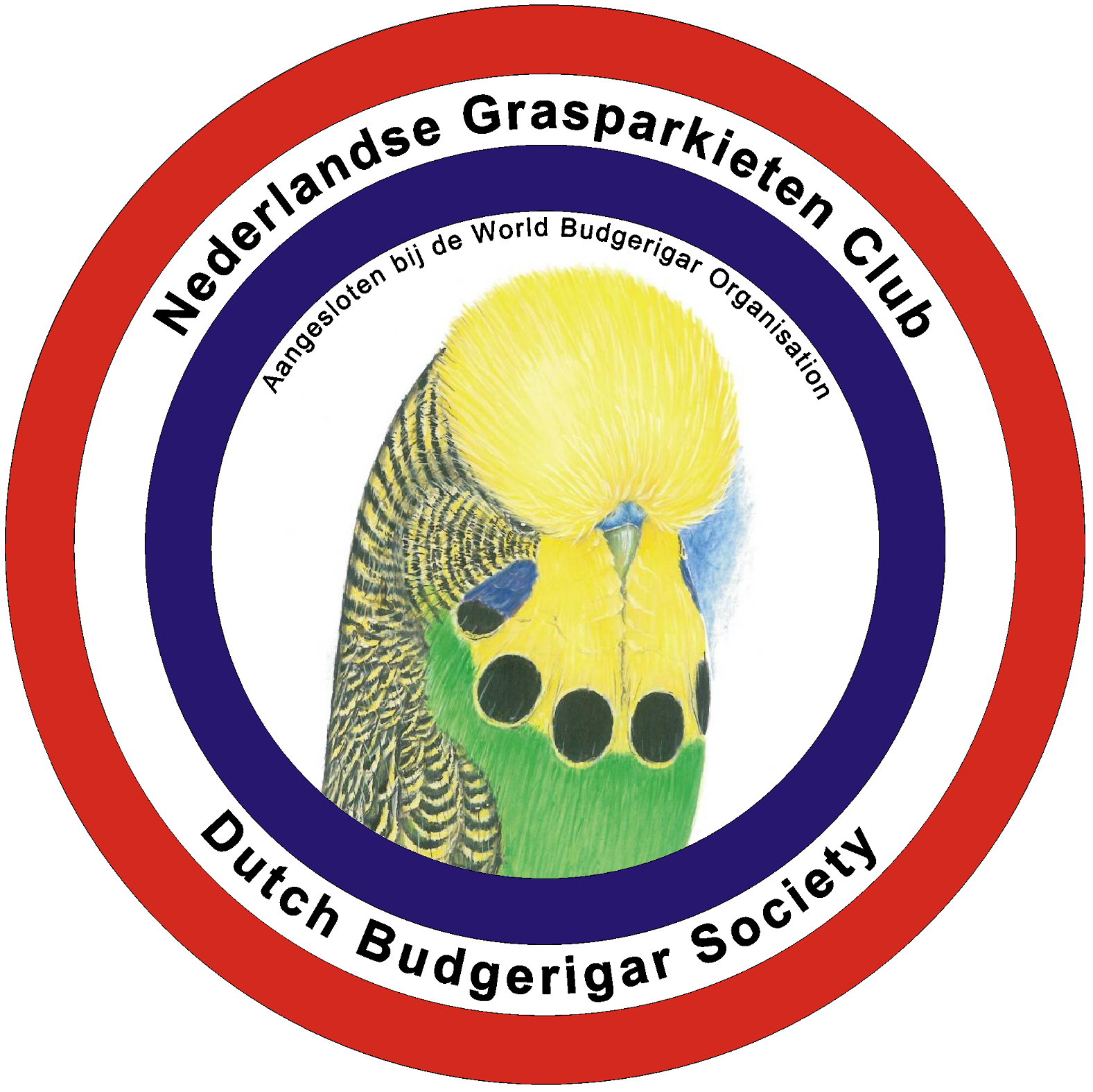 Inschrijfformulier voor de 21de NGC-DBS Babyshow op zondag 4 juni 2023     Naam		       :       Adres		       :       Postcode		       :Woonplaats		:Telefoon		:Kweeknummers	:			Ik ben wel/niet bereid mee te helpen op de keuringsdag.Klassennummers op volgorde:		Klassennummers op volgorde:De Babyshow wordt gehouden op 4 juni 2023 in gemeenschapshuis  “MFA Hapert”, Oude Provincialeweg 21 5527 EH Hapert, telefoon: 0497381400.Ingeschreven kan worden met inachtneming van het tentoonstellingsreglement van de NGC-DBS en de volgende punten: Enkel WBO showkooien gevraagd.Er worden enkel baby’s gevraagd die zelfstanding kunnen eten en drinkenvoorinschrijving is verplicht, uitsluitend per telefoon of email tot zaterdag 3 juni 2023  13 uur  bij:  Roger Vandeweyer tel: 0032 (0) 14618327 of 0032(0)471324116                                   email: r.vandeweyer@skynet.be  Let op: uw inschrijving is pas definitief na ontvangst van de bevestiging hiervan!!!U ontvangt uw kooikaartjes en afhaalkaart bij het inleveren van de vogels en betaling van het inschrijfgeld. De eigenaar van de vogels is zelf verantwoordelijk voor het juist aanbrengen van de kooikaartjes, ook als men vogels meegeeft aan anderen.  De vogels worden  ingeleverd zondagmorgen tussen 08.30 uur en 09.30 uur..Status aankruisen a.u.b.:	Champion  O             Kweker  O      Datum: 				Naam of handtekening:1132141431515416165171761818719198202092121102222112323122424Ingeschreven vogels à   2,0 €                                                                                        €Verplichte catalogus                                                                                                        € 2,50Gift voor de club                                                                                                                €Totaal                                                                                                                                    €21deNGC-DBS Babyshow 04-06-2023MVRPVRMNRPNRH.Gr1101201301Lichtgroen11101201301Donkergroen12102202302Grijsgroen23103203303Hemelsblauw33103203303Kobalt34104204304Grijs 45105205305Opaline alle kleuren 56106206306Cinnamon alle kleuren 67107207307Opaline cinnamon alle kleuren 78108208308Lutino en Albino incl. GM89109209309Spangles alle kleuren incl. GM **910110210310Australisch bont alle kleuren incl. GM**1011111211311Geelmaskers (GM) alle kleuren blauw en grijs  incl.**)1112112212312Lacewing incl. GM *)1213113213313Overgoten en grijsvleugel alle kleuren incl. GM **)1314114214314Clearbody alle kleuren incl. GM **)1415115215315Olijfgroen, mauve en violet incl. GM **) 1515115215315Slate (leiblauw) normaal en opaline1516116216316Geel- en witvleugels incl. GM (regenboog) 1617117217317Fallow alle kleuren incl. GM *)1718118218318Gekuifden alle kleuren en variëteiten incl. GM **)1819119219319Recessief bonten alle kleuren incl. GM **)1919119219319Gele en witte zwartogen, Hollands bont  incl. GM 1950150250350Alle niet gevraagde kleurslagenXGM=Geelmasker-Europees type 1 en 2 en Australisch EF en DF*)=inclusief opaline **)=inclusief opaline, cinnamon en opaline cinnamon1-0=man0-1=popMVR=Eigen kweek mannen voor de jeugdruiPVR=Eigen kweek poppen voor de jeugdruiMNR=Eigen kweek mannen in of na de jeugdruiPNR=Eigen kweek poppen in of na de jeugdruiAlle vogels moeten voorzien zijn van een ring van het huidige kweekjaar.Alle vogels moeten voorzien zijn van een ring van het huidige kweekjaar.Alle vogels moeten voorzien zijn van een ring van het huidige kweekjaar.